附件1：培训安排附件2：培训报名回执联系人吴彤，手机：13520410124；邮箱：twu@car.org.cn。培训场地和住宿酒店示意图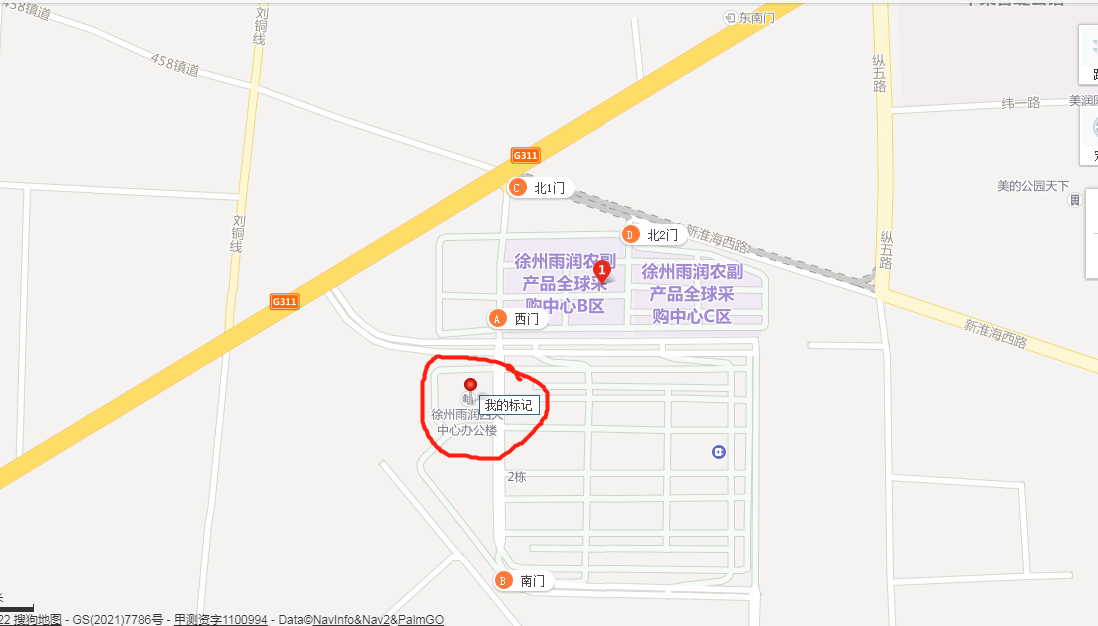 日期时间时间课程培训地点5/7（15）上午8:30-9:00开班仪式泉润宾馆5/7（15）上午9:10-10:10理论课程1：习近平生态文明思想泉润宾馆5/7（15）上午10:10-10:30茶歇茶歇5/7（15）上午10:30-11:30理论课程2：臭氧层保护、替代制冷剂基础知识及政策法规泉润宾馆5/7（15）中午11:30-13:30午餐午餐5/7（15）下午13:30-15:30理论课程3：相关的国家政策法规及国家（行业）标准泉润宾馆5/7（15）下午15:30-15:50茶歇茶歇5/7（15）下午15:50-17:50理论课程4：冷冻冷藏制冷系统基本工作原理；泉润宾馆5/8（16）上午8:30-9:30实操课程1：放空气、放油和融霜的安全操作泉润宾馆5/8（16）上午9:30-9:50茶歇茶歇5/8（16）上午9:50-11:50实操课程2：氨制冷剂系统的抽真空、检漏及充注泉润宾馆5/8（16）中午11:30-13:30午餐午餐5/8（16）下午13:30-14:00实操课程3：冷库突发事故应急处理方法和自我保护措施演练江苏利邦5/8（16）下午14:00-15:00实操课程4：氟\CO2制冷系统故障分析江苏利邦5/8（16）下午15:00-15:20茶歇茶歇5/8（16）下午15:20-17:20实操课程5：氟利昂制冷系统实操技术江苏利邦5/9（17）上午8:30-10:00实操课程5：交流互动、总结泉润宾馆5/9（17）上午10:00-10:20茶歇茶歇5/9（17）上午10:20-11:50颁证、结班泉润宾馆姓名性别职称/职务身份证号工作单位通讯地址联系电话E-mail预计到达时间预计离开时间是否住宿住宿要求□单间/□标间□单间/□标间住宿标准单间/标间价格为120~150元/间•天单间/标间价格为120~150元/间•天单间/标间价格为120~150元/间•天单间/标间价格为120~150元/间•天单间/标间价格为120~150元/间•天